EWANGELIAŁk 10, 25-37Przypowieść o miłosiernym SamarytaninieSłowa Ewangelii według Świętego ŁukaszaPowstał jakiś uczony w Prawie i wystawiając Jezusa na próbę, zapytał: «Nauczycielu, co mam czynić, aby osiągnąć życie wieczne?»Jezus mu odpowiedział: «Co jest napisane w Prawie? Jak czytasz?»On rzekł: «Będziesz miłował Pana, Boga swego, całym swoim sercem, całą swoją duszą, całą swoją mocą i całym swoim umysłem; a swego bliźniego jak siebie samego». Jezus rzekł do niego: «Dobrze odpowiedziałeś. To czyń, a będziesz żył».Lecz on, chcąc się usprawiedliwić, zapytał Jezusa: «A kto jest moim bliźnim?»Jezus, nawiązując do tego, rzekł: «Pewien człowiek schodził z Jeruzalem do Jerycha i wpadł w ręce zbójców. Ci nie tylko go  obdarli, lecz jeszcze rany mu zadali i zostawiwszy na pół umarłego, odeszli. Przypadkiem przechodził tą drogą pewien kapłan; zobaczył go i minął. Tak samo lewita, gdy przyszedł na to miejsce i zobaczył go, minął.Pewien zaś Samarytanin, wędrując, przyszedł również na to miejsce. Gdy go zobaczył, wzruszył się głęboko: podszedł do niego i  opatrzył mu rany, zalewając je oliwą i winem; potem wsadził go na swoje bydlę, zawiózł do gospody i pielęgnował go. Następnego zaś dnia wyjął dwa denary, dał gospodarzowi i rzekł: „Miej o nim staranie, a jeśli co  więcej wydasz, ja oddam tobie, gdy będę wracał”. Kto z tych trzech okazał się według ciebie bliźnim tego, który wpadł w ręce zbójców?»On odpowiedział: «Ten, który mu okazał miłosierdzie».Jezus mu rzekł: «Idź, i ty czyń podobnie!»Oto słowo Pańskie.10.07. 2022            XV niedziela zwykła1.Taca z ostatniej niedzieli wyniosła 4754 zł. Bóg zapłać.2.We środę Procesja Fatimska po Mszy św. wieczorowej.3.Za tydzień Ojciec z Kodnia wygłosi Słowo Boże i będzie rozprowadzał jak co roku kalendarze na 2023 rok4. W następną niedzielę po Mszy św. o godz. 9.30 w salce katechetycznej spotkanie Ks. Proboszcza z Radą Ekonomiczną. 5.Bóg zapłać́ za ofiary na konfesjonał do kościoła św. Jana Chrzciciela: Kapłan Grzegorz i Anna z Klonownicy Małej – 300zł., 6. W minionym tygodniu odeszła do Pana: Krystyna Kosińska, 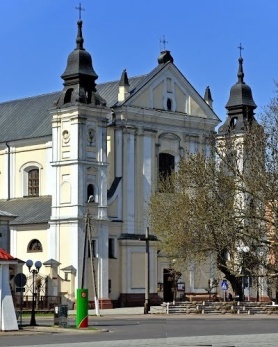 10.07. 2022 r.W CIENIU BazylikiPismo Parafii Trójcy św. w Janowie Podlaskim-do użytku wewnętrznego-PONIEDZIAŁEK – 11 lipcaPONIEDZIAŁEK – 11 lipca7.001.+Roberta Karneckiego – greg. 15.151. +Paulinę, Piotra, Grzegorza, zm. z rodz. Pisaruków – of. Ireneusz Orzechowski.  18.001.+Bronisława (r.), Julie (r.), Tomasza Kowaluków – of. rodzina.  WTOREK – 12 lipcaWTOREK – 12 lipca7.00 1.+ Roberta Karneckiego – greg. 15.151. +Wiesława Chalimoniuka – of. siostry Krystyna i Wanda.  18.001. +Rafała Makarskiego, zm. z rodz. Szyszka, Andrzejuków, Syrokosz, Jakimiuków. ŚRODA – 13 lipca ŚRODA – 13 lipca 7.00 1. Za dzieci objęte modlitwą rodziców z Róż Różańcowych.2.+Jana(r.), Janinę, Katarzynę, Ksenię, Jakuba, Bolesława, Mariannę, Stanisława – of. Urszula Iwaniuk. 15.151.+Roberta Karneckiego – greg.   18.001. W intencji uczestników nowenny do MBNP.CZWARTEK – 14 lipca CZWARTEK – 14 lipca 7.001. +Roberta Karneckiego – greg.15.151. +Franciszka (10r.), Eugeniusza, Stanisławę, Władysława, Andrzeja Nowaszewskich, zm. z rodz. Raczyńskich, Cieśluków, Czarnockich – of. córka. 18.001.+Anielę (r.), Kazimierza, Tadeusza, Stanisława, zm. z rodz. Jakoniuków i Wilczewskich.2.+Mariannę Kociubińską (30dz.)PIĄTEK – 15 lipca PIĄTEK – 15 lipca 7.001. +Ryszarda Błażejaka (30r.) – of. rodzina. 15.151.+Roberta Karneckiego – greg.18.001.+Kazimierza i Wacława Omelaniuka (r.), zm. z rodz. Omelaniuków i Kosińskich – of. dzieci.2.+Katarzynę Wawiórko (30dz.) – of. dzieci z rodzinami.  SOBOTA –16 lipcaSOBOTA –16 lipca7.001.+Roberta Karneckiego – greg. 15.151.Dz.bł. w z racji 16 rocznicy ślubu Marty i Tomasza Kusznerczuków, z prośbą o Boże bł., opiekę MB dla małżonków i dzieci. 18.001. +Eugeniusza (40r.), Walentyny, Stefana i Genowefy – of. rodzina. 2.+Krystynę Kosińską (9dz.)NIEDZIELA – 17 lipcaNIEDZIELA – 17 lipca8.001.+ Roberta Karneckiego – greg.2. +Witolda Korniluka (r.) – of. siostry. 9.301. Dz.bł. w 50 r. ślubu Teresy i Stanisława. 2.+Rodziców, rodzeństwo, Ryszarda, zm. z rodz. Sidoruków i Litwiniuków.   11.301.Wypominkowa. 2.  Za parafian.   15.151. Dz.bł. w 90r. urodzin Nadziei Sołoducha – of. wnuczka z rodziną.  18.001. +Michalinę (r.), zm. z rodz. Peszuków, Maksymiuków, Matejczuków, Bilskich – of. Małgorzata Dziem. 